The Graduate School of Education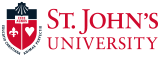 Name of Program: Childhood/Continuing               Initial: CEDNumber of Credits in Program: 33 CreditsName: _________________________________Address: _______________________________		  _______________________________Home Phone: ___________________________Cell Phone: _____________________________Email: _________________________________X Number: ______________________________Advisor: ________________________________Required Foundations Courses:Required Methods Courses: (four courses from the following)Elective Courses (one course from the following or one other course with approval of advisor):Required Research Methodology (Taken in last 6 credits of the program):Special Education Course Requirement Met:  Yes _______  No_________ Course Title____________Required Examinations: **                                         Required Workshops:EAS         _________________________                       Child Abuse Seminar ____________________ALST      _________________________                        Violence Prevention Workshop___________CST        _________________________                         DASA Workshop ______________________                                                                                               Fingerprinting_________________________edTPA__________________________** Please indicate SJU a recipient of scores and submit official NYSED score report to your advisor for your docketNotes: 1) *Field experiences courses require participation in school.  Minimum 15 hours each.  Course instructor will outline requirements. 2) Course titles have been abbreviated 3) Upon completion of the program, student and advisor signatures are required below 4) New York State Required Examinations must be passed prior to enrollment in Student Teaching 5) edTPA will be completed during Student Teaching.STUDENTS MUST HAVE A 3.0 GPA TO SUCCESSFULLY COMPLETE THE MASTERS DEGREEStudent Signature: _______________________________                 Date: __________________________Advisor Signature:  _______________________________                 Date: __________________________EDU NumberCourse TitleDate Completed(Sem./Yr./Grade)Comments  EDU 7297Integrative Research Seminar in Education  EDU 7000Psychological Foundations of Learning  EDU 7222Philosophical, Historical & Sociological Foundations of Education EDU 7290Human Relations in Multicultural and Inclusive Settings (Recommended in conjunction with Required Methods Courses a,b,or c) EDU  7666Developing Curriculum Material for the Web  (Recommended in conjunction with Required Methods Courses a,b,or c)EDU NumberCourse TitleDate Completed(Sem./Yr./Grade)Comments *EDU 7135Current Trends, Research & Assessment in Social Studies (a)*EDU 7136Current Trends, Research & Assessment in Science (b) *EDU 7137Current Trends, Research & Assessment in Mathematics (c)   EDU 7138Current Trends & Research in Language Arts   EDU 7129Mathematics & Science in early ChildhoodEDU NumberCourse TitleDate Completed(Sem./Yr./Grade)CommentsEDU 7410Identification of the Gifted and TalentedEDU 7411Introduction to Designing Programs for Gifted and Talented StudentsEDU 7106Socio-Emotional, Cultural & Cognitive Aspects of MS Learners in General & Inclusive Settings EDU 7107Methods & Strategies of Teaching MS Learners in General & Inclusive SettingsEDU NumberCourse TitleDate Completed(Sem./Yr./Grade)CommentsEDU 7585Assessment and Evaluation in the Teaching/Learning Process